Intervención de la delegación de Cuba en ocasión del Examen Periódico Universal de Francia. 43º período de sesiones del Grupo de Trabajo del EPU del Consejo de Derechos Humanos. Ginebra, 1 mayo de 2023.Señor Presidente:Damos la bienvenida a la delegación de Francia.Recomendamos:Continuar promoviendo políticas gubernamentales y normas jurídicas encaminadas a la promoción de la igualdad de género y la lucha contra la discriminación, haciendo frente al aumento de los discursos y delitos de odio.Proseguir los esfuerzos nacionales para desarrollar, ejecutar y evaluar el Tercer Plan de Acción de lucha contra la trata de personas. Intensificar las acciones estatales y reforzar el marco jurídico nacional para garantizar la protección a las víctimas contra todas las formas de violencia, incluido el acoso sexual.Deseamos éxitos a Francia en su cuarta presentación ante el Examen Periódico Universal.Muchas Gracias.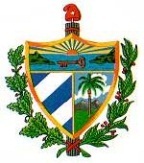 REPUBLICA DE CUBAMisión Permanente ante la Oficina de las Naciones Unidas en Ginebra y los Organismos Internacionales en Suiza